Фото пропозиції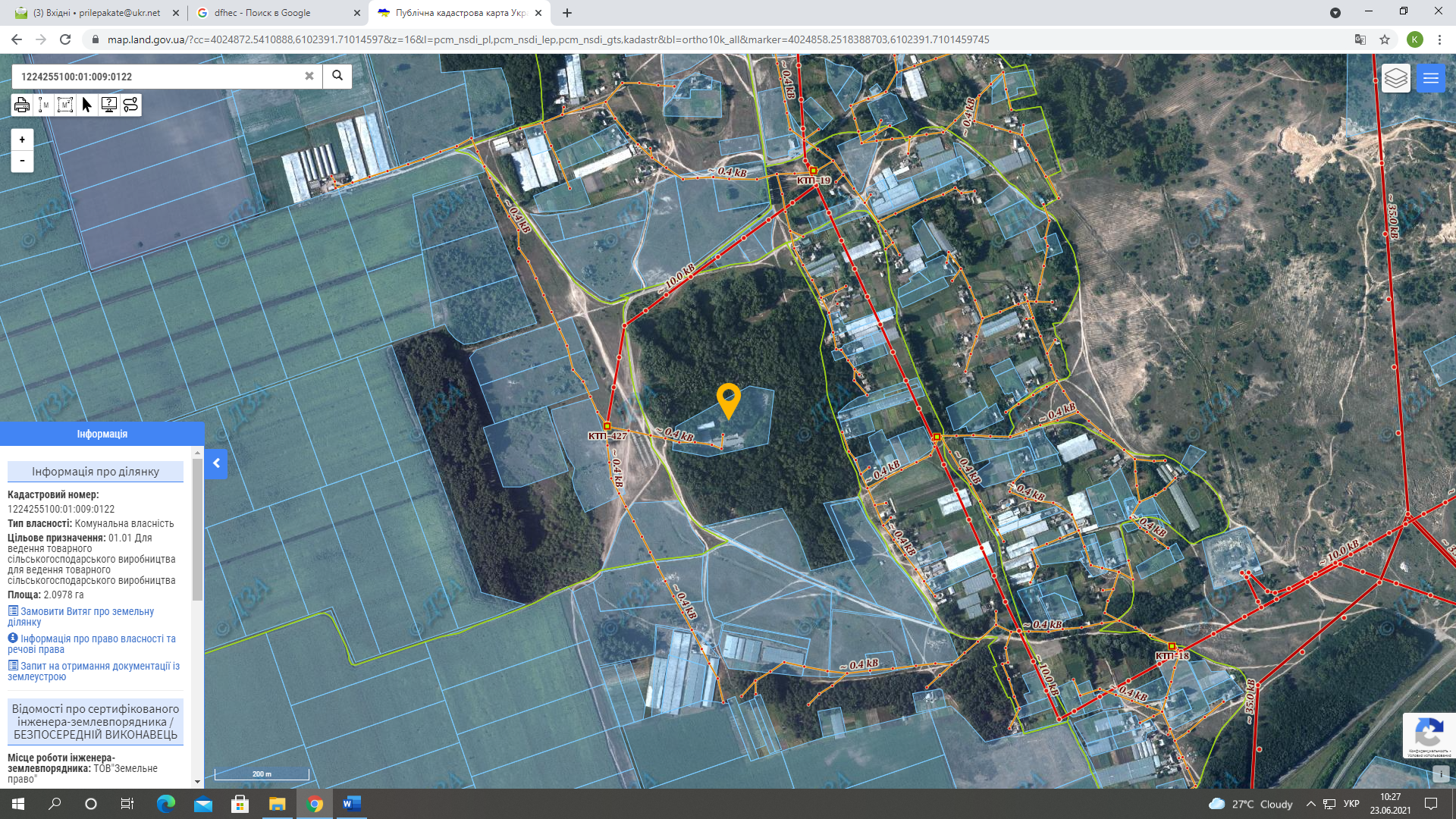 ДаніПропозиція Громада, областьПокровська селищна територіальна громада Дніпропетровської областіДілова ініціатива громадиЗалучення інвестора для будівництва центру із переробки та зберігання овочевої та ягідної продукціїПередумова для реалізації ініціативиОпишіть максимально конкретноПокровська селищна територіальна громада знаходиться за 127 км від м.Дніпро, 95 км. Від м.Запоріжжя та 136 км від м.Донецьк. Через громаду проходять автомобільні шляхи Н15 та Т0401. Через територію проходить залізнична гілка Чаплине-Бердянськ. У громаді здійснюють діяльність фізичні особи-підприємці та особи, які займаються особистим селянським господарством з вирощування овочів та ягід («тепличники»). Обсяг овочевої продукції на території нашої громади складає близько 20 тис.тонн за сезон, що становить близько 15% валового збору овочів Дніпропетровської області. Домінуючими культурами є огірок (орієнтовно від 52 до 100 тонн на добу), помідор, морква, капуста, перець (орієнтовно від 5 до 8 тонн на добу) та полуниця (орієнтовно від 10 до 15 тонн на добу).Які ресурси для реалізації цього проекту є в громаді (земельні ділянки, кваліфіковані фахівці, природні ресурси: озера, ліси, копалини тощо; розроблені проекти, логістичні перспективи)Земельна ділянка з цільовим призначенням для ведення товарного сільськогосподарського виробництва, площею 2,0978 га (кадастровий номер 1224255100:01:009:0122). Земельна ділянка розташована за межами с.Чорненкове де розміщуються підземні води, що відповідають вимогам та стандартам питної води. Навколо ділянки розташовані лісові насадження сосни звичайної. Наявна під’їзна дорога асфальтно-бетонного покриття шириною 6 м. Є комплекс нежитлових будівель площею 1000 кв.м., який знаходиться у приватній власності (власник готовий до продажу чи оренди). Після реконструкції та закупівлі відповідного обладнання є можливість зберігання орієнтовно до 250 тонн на добу свіжої продукції. Відстань до діючого газопроводу -0,56 км. Лінія електропередач підключена, напругою 0,4 кВ. відстань до трансформаторної підстанції 0,15 км. Водопостачання можна забезпечити бурінням свердловини, а водовідведення – будівництвом септику. Розпорядник земельної ділянки: Покровська селищна рада. Варіанти передачі земельної ділянки інвестору: оренда через аукціон, продаж тощо.Варіанти співпраці громади з інвестором (Як Ви вбачаєте реалізацію цього проєкту? Що готова виділити Ваша громада? Як сприятиме приватному інвестору в цьому проекті?) Громада зацікавлена в тому, щоб овочі та ягоди перероблювались на території громади. Виконавчий комітет Покровської селищної ради пропонує виділення земельної ділянки на сесії ради або через торги на електронному майданчику. Власник комплексу будівель готовий до продажу чи оренди. Також виконавчий комітет Покровської селищної ради сприятиме у виробленні технічної документації та отриманні дозволів. Умова громади – реєстрація юридичної особи на території громади та сплата податків на місці. Офіційний сайт громади: https://pokr.otg.dp.gov.uaКонтактна особа місцевої громади, відповідальна за розвиток та інвестицій (телефон, ел.пошта)Черненко Аліса Анатоліївна +380662230760Муляр Людмила Миколаївна +380964317785e-mail: info@pokr.otg.dp.gov.ua